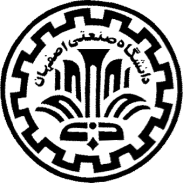 فارغ التحصيلي : مجموع واحدهاي گذرانده براي فارغ التحصيلي نبايد از 140کمتر باشد.  دروس اختياري:  از مجموع 140 واحد، 121 واحد اجباري (شامل 2 واحد کارآموزي) بوده  و فقط 13 واحد به‌صورت تخصصی - اختياري اخذ مي‌گردد. از 13 واحد تخصصی- اختياري  اخذ  2 واحد آزمایشگاه  الزامی است. 6 واحد اختياري ديگر را می توان  از ساير دروس (يا آزمايشگاه) مجموعه تخصصي- اختياري گرايش، ساير دروس دانشكده برق و كامپيوتر و برخي دروس دانشكده هاي صنايع، رياضي، فيزيك و مهندسي مكانيك  که مورد تاييد دانشکده برق و کامپيوتر باشند، اخذ نمود. در صورت مردودي در يک درس اختياري الزامي به اخذ مجدد همان درس نيست، بلکه مي‌توان از ساير دروس مجاز  انتخاب نمود.کارآموزي: توصيه مي‌شود دانشجويان درس كارآموزي را در تابستان بعد از ترم 6  ثبت نام  و به پايان برسانند.اين دروس  (دروس رنگي) بعنوان گزينه هاي اصلي انتخاب دانشجويان الکترونيک مي تواند باشد که لازم است با گرايشهاي ارائه کننده آنها جهت بحداقل رساندن همپوشاني هماهنگ شود.برنامه دروس"زبانهاي توصيف سخت افزار و مدارات " و "شبکه هاي کامپيوتري" در ساعتهاي دور از ساعات معمول دروس ديگر قرارگيرد تا احتمال همپوشاني حداقل شود.ترم 5ترم 5ترم 5ترم 5ترم 6ترم 6ترم 6ترم 6نام  درسکد  درسواحدپيش‌نيازنام  درسکد  درسواحدپيش‌نياز- (هم‌نياز)اصول سيستم‌هاي مخابراتي17183033تجزيه و تحليل سيگنال‌ها و سيستم‌ها-احتمال مهندسي –رياضي مهندسيالکترونيک آنالوگ و ديجيتال 117123253اصول الکترونيکتئوري سيستم‌هاي کنترل خطي17163123تجزيه و تحليل سيگنال‌ها و سيستم‌ها-مدارهاي الکتريکي 2 – رياضي مهندسيفيزيک الکترونيک17124443اصول الکترونيکبررسي سيستم‌هاي انرژي الکتريکي 117143033ماشين‌هاي الکتريکي – رياضي مهندسيالکترونيک صنعتي17104173اصول الکترونيک- (ماشين الكتريكي1)طراحي سيستم‌هاي ديجيتال 217323033طراحي سيستم‌هاي ديجيتال 1پالس تکنيک17123123اصول الکترونيکاقتصاد و مديريت صنعتي13104262-----اصول ارائه و تحقيق17404032حداقل 80 واحد گذراندهآز ماشين‌هاي الکتريکي17143041ماشين‌هاي الکتريکيآز سيستم‌هاي کنترل خطي17164011تئوري سيستم‌هاي کنترل خطيآز الکترونيک 117123011اصول الکترونيک- آز مدارهاي الكتريكيآز طراحي سيستم‌هاي ديجيتال 217323081طراحي سيستم‌هاي ديجيتال 2آز طراحي سيستم‌هاي ديجيتال 1درس گروه معارف-----2-----1618ترم 7ترم 7ترم 7ترم 7ترم 8ترم 8ترم 8ترم 8نام  درسکد  درسواحدپيش‌نيازنام  درسکد  درسواحدپيش‌نياز- (هم‌نياز)الکترونيک‌آنالوگ‌و ديجيتال 217123043الکترونيک آنالوگ و ديجيتال 1آزپالس تکنيک17124041پالس تکنيک-آز  الکترونيك1مدارهاي مخابراتي17184253اصول الکترونيک  -  اصول سيستم‌هاي مخابراتيمخابرات و الکترونيک نوري17184163-----پروژه 117403503حداقل 80 واحد گذراندهفيلترها و سنتز17124523-----آز الکترونيک آنالوگ و ديجيتال117124071 الکترونيک آنالوگ و ديجيتال1 آز الکترونيک 1آزمايشگاه از مجموعه تخصصي-اختياري-----1-----درس گروه معارف-----2-----آزمايشگاه از مجموعه تخصصي-اختياري-----1-----درس از مجموعه تخصصي-اختياري-----3-----ابزار دقيق و اجزاء سيستم‌هاي کنترل17164123-----اصول مهندسي پزشكي17124323ابزار دقيق و اجزاء سيستم‌هاي کنترل17164123-----15طراحي مدارهاي فرکانس بالا17124243-----15 مجموعه دروس تخصصي - اختياري مجموعه دروس تخصصي - اختياري مجموعه دروس تخصصي - اختياري مجموعه دروس تخصصي - اختياريمجموعه آزمايشگاه‌هاي  تخصصي - اختياريمجموعه آزمايشگاه‌هاي  تخصصي - اختياريمجموعه آزمايشگاه‌هاي  تخصصي - اختياريمجموعه آزمايشگاه‌هاي  تخصصي - اختيارينام  درسکد  درسواحدپيش‌نيازترم ارائهنام  درسکد  درسواحدپيش‌نياز- (هم‌نياز)فيلترها و سنتز17124523اصول الكترونيك-تجزيه و تحليل سيگنال‌ها و سيستم‌هازوجآز الکترونيک صنعتي17104041الكترونيك صنعتي -  آز الکترونيک 1طراحي مدارهاي فرکانس بالا17124243مدارهاي مخابراتيزوجآز مدارهاي مخابراتي17184041مدارهاي مخابراتي -  آز الکترونيک 1شبکه هاي کامپيوتري17404173اصول سيستم‌هاي مخابراتيفردآز الکترونيک آنالوگ و ديجيتال 217124121الکترونيک آنالوگ و ديجيتال 2–آز الكترونيك 1مباحث ويژه در الکترونيک17124363اصول الكترونيكفردآز اف- پي- جي- اي17184021آز طراحي سيستم‌هاي ديجيتال 1 – (زبانهاي توصيف سخت افزار و مدارات)مخابرات و الکترونيک نوري17184163اصول سيستم‌هاي مخابراتي -   اصول الکترونيکزوجيک آز با تاييد گروه----1----ابزار دقيق و اجزاء سيستم‌هاي کنترل17164123اصول الکترونيک – (تئوري سيستم‌هاي کنترل خطي)زوجزبانهاي توصيف سخت افزار و مدارات17184493طراحي سيستم‌هاي ديجيتال 1زوجاصول مهندسي پزشكي17124323اصول الكترونيكفردالکترونيک صنعتی کاربردی17122403----فردپروژه 217404503پروژه 1